муниципальное казенное учреждение«АДМИНИСТРАЦИЯсельского поселения Герасимовкамуниципального района АлексеевскийСамарской области»Россия, 446645, Самарская область, Алексеевский район, село Герасимовка, ул. Школьная 12, e-mail: asp.gerasimovka@yandex.ru т. 8 (846-71) 5-41-44ПОСТАНОВЛЕНИЕОт 27.03.2014г. № 13«Об утверждении Мероприятий по противопожарной профилактике и борьбе с лесными пожарами на территории сельского поселения Герасимовка»В целях подготовки к пожароопасному сезону, обеспечению пожарной безопасности объектов и населенных пунктов в пожароопасный сезон 2014 года, руководствуясь Правилами противопожарного режима в Российской Федерации,  ПОСТАНОВЛЯЮ:1. Утвердить Мероприятия по противопожарной профилактике и борьбе с лесными пожарами на территории сельского поселения Герасимовка (Приложение № 1).2.Настоящее Постановление вступает в законную силу с момента его подписания. 3. Опубликовать настоящее Постановление в газете «Герасимовский Вестник».4. Контроль за исполнением данного Постановления оставляю за собой. И.о.Главы Администрации сельского поселения Герасимовка                                         А.В. ДолгихПриложение к постановлению Администрациисельского поселения Герасимовкаот 27.03.2014г. № МЕРОПРИЯТИЯпо противопожарной профилактике и борьбе с лесными пожарамиОперативные профилактические мероприятияСобственниками индивидуальных жилых домов должно быть обеспечено наличие на участках емкости (бочки) с водой или огнетушителя.На территории сельского поселения Герасимовка, садоводческих, огороднических и дачных некоммерческих объединений граждан должно быть обеспечено наличие звуковой сигнализации для оповещения людей при пожаре, телефонной связи, а также запасы воды для целей пожаротушения.На период устойчивой сухой, жаркой и ветреной погоды, а также при введении особого противопожарного режима на территории сельского поселения Герасимовка, садоводческих, огороднических и дачных некоммерческих объединений граждан, на предприятиях необходимо осуществлять следующие мероприятия:Введение запрета на разведение костров, проведение пожароопасных работ на определенных участках, на топку печей, кухонных очагов и котельных установок;Подготовку для возможного использования в тушении пожаров имеющейся водовозной и землеройной техники;Проведение соответствующей разъяснительной работы с гражданами о мерах пожарной безопасности и действиях при пожаре.На объектах защиты, граничащих с лесничествами (лесопарками), необходимо предусматривать удаление (сбор) в летний период сухой растительности или другие мероприятия, предупреждающие распространение огня при природных пожарах.1.5. Обязать руководителей организаций, учебных заведений, муниципальных предприятий и жилищно-коммунального хозяйства:1.5.1. Своевременно очищать от горючих отходов, мусора, опавших листьев и сухой травы пределы противопожарного расстояния между зданиями, сооружениями и крытыми складами, а также участки между жилыми домами;1.5.2. Принять меры по соблюдению на их территориях противопожарного режима;1.5.3. Проверять и поддерживать боеготовность добровольных противопожарных формирований;1.5.4. Активизировать проведение целенаправленных пропагандистских мероприятий, усилить воспитательную работу среди детей по предупреждению пожаров, в школах провести беседы на противопожарные темы.2. Мероприятия по ограничению распространения лесных пожаров:2.1. Экстренное опахивание территорий (оборудование грунтовых полос) на направлениях распространения пожара (на 10 – 15 м при низовых слабой и средней интенсивности, до 100 м – при низовых высокой интенсивности; на 100 – 200 м при верховых пожарах);2.2. Захлестывание (сбивание) пламени по кромке пожара для остановки продвижения огня с использованием обычного пучка свежесрубленных веток лиственных пород, срубленное небольшое деревце 1,5 – 2 м при низовых пожарах слабой и средней интенсивности;2.3. Засыпка кромки пожара грунтом (при неэффективности захлестывания), для чего в начале сбивается пламя веерным разбрасыванием грунта по горящей кромке с последующим засыпанием тлеющей кромки сплошной полосой шириной 40 – 60 см и толщиной 6 – 8 см;2.4. Встречный отжиг (наиболее эффективный способ борьбы с верховыми и низовыми пожарами) на направлениях распространения пожара и от опорных полос с использованием факелов из бересты или ветоши, смоченной горючим с учетом того, чтобы отжиг прошел расстояние не менее 10 м до кромки низового пожара слабой интенсивности и до 100 м при низовом пожаре средней и высокой интенсивности. При остановке верховых пожаров наиболее целесообразным временем для проведения отжига являются вечер и ранее утро.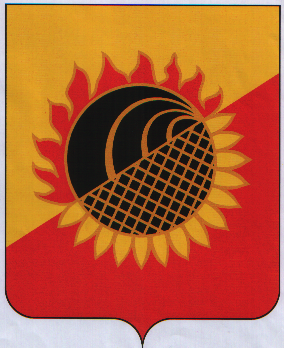 